	Friedrich-Ludwig-Jahn-Gymnasium Greifswald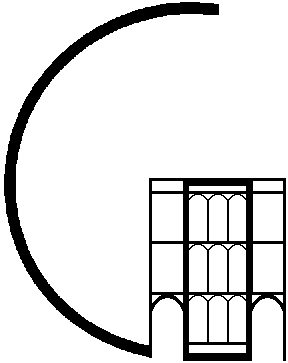 Wahl der Leistungskurse (LK), Grundkurse (GK)  und Fächer für die Qualifikationsphase 2019/2020.Bitte beide Seiten genau studieren und sorgfältig ausfüllen und abgleichen – Änderungen sind danach nur noch begründet auf Antrag zulässig!Abgabe bis zum 05.04.2019! bei der Klassenleiterin oder dem KlassenleiterName : 			    Vorname : 				            Klasse:                   Für die Qualifikationsphase beginnend mit dem Schuljahr 2019 / 2020 wähle ich folgende Kurse:Ort, Datum		     Unterschrift						Unterschrift                              	     der Schülerin / des Schülers                  		 eines ErziehungsberechtigtenCheckliste:- Ma unter 1.-6./7. enthalten							o- De unter 1.-6./7. enthalten							o- Ma oder De oder NaWi oder FS ist unter 1.-2. enthalten		o - Ge unter 1.-6./7. enthalten							o- 1 x FS___ und 2 x NaWi_____oder  2 x FS_____ und 1 x NaWi___ unter 1.-6./7. enthalten			o- bei Ku-LK 1.-7. ausgefüllt							o- die Pflichtbelegung der 2-stündigen Fächer ist erfüllt			o- die Summe der belegten Fächer beträgt in beiden Jahren min 70	oHinweis zu den Projektfachkursen:Diese Kurse müssen nicht gewählt werden - es werden auf jeden Fall Kurse aus dem musisch-künstlerischen Bereich und dem naturwissenschaftlich-technischen Bereich angeboten. Dazu wird es noch eine gesonderte Wahl geben, wenn die Kurse mit entsprechenden Fachpläne feststehen. Daher findet die Wahl des Pfk zunächst als Absichtserklärung statt.Bei eventuellen Fragen oder Unklarheiten bitte vorher mit Herrn Langbein Kontakt aufnehmen! Jens Langbein - Oberstufenkoordinator				Greifswald, den 08.03.2019Fach, Nr.Klasse 11Fach   Std.Klasse 11Fach   Std.Klasse 12Fach   Std.Klasse 12Fach   Std.Prüfung(P3-5)Erklärungen/Hinweise1. (LK)55P1LKs (5 Std.) können sein: Ma, De, Ge, En, Bio, Ch, Ph, Swe, Frz, Lat, KuEin LK muss gewählt werden aus: Ma, De, 1 x NaWi oder 1 x FS2. (LK)55P2LKs (5 Std.) können sein: Ma, De, Ge, En, Bio, Ch, Ph, Swe, Frz, Lat, KuEin LK muss gewählt werden aus: Ma, De, 1 x NaWi oder 1 x FS3. 33GKs (3 Std.) können sein: Ma, De, Ge, En, Bio, Ch, Ph, Swe, Frz, Lat, InfBitte berücksichtigen: In den Fächern 1.-6./7. müssen enthalten sein:Ma, De, Ge  und: 1 x NaWi + 2 x FS oder  2 x NaWi + 1 x FS  !!Beachte: Spa oder Grie kann eine FS ersetzen4. 33GKs (3 Std.) können sein: Ma, De, Ge, En, Bio, Ch, Ph, Swe, Frz, Lat, InfBitte berücksichtigen: In den Fächern 1.-6./7. müssen enthalten sein:Ma, De, Ge  und: 1 x NaWi + 2 x FS oder  2 x NaWi + 1 x FS  !!Beachte: Spa oder Grie kann eine FS ersetzen5. 33GKs (3 Std.) können sein: Ma, De, Ge, En, Bio, Ch, Ph, Swe, Frz, Lat, InfBitte berücksichtigen: In den Fächern 1.-6./7. müssen enthalten sein:Ma, De, Ge  und: 1 x NaWi + 2 x FS oder  2 x NaWi + 1 x FS  !!Beachte: Spa oder Grie kann eine FS ersetzen6. 33GKs (3 Std.) können sein: Ma, De, Ge, En, Bio, Ch, Ph, Swe, Frz, Lat, InfBitte berücksichtigen: In den Fächern 1.-6./7. müssen enthalten sein:Ma, De, Ge  und: 1 x NaWi + 2 x FS oder  2 x NaWi + 1 x FS  !!Beachte: Spa oder Grie kann eine FS ersetzen7. Optional: Weiteres 3-Stunden-Fach, z.B. wenn Ku als LK gewählt wurde oder Inf als GK belegt wird oder ein 2-Stunden-Fach eintragen8.Hier sind folgende Facheinträge vorzunehmen:Pflicht:- Sport: 2 Std. für beide Jahre – wenn befreit, Ersatzfach wählen!- Ku oder Mu (wenn nicht Ku als LK): 2 Std. für beide Jahre- EvR oder KathR oder Phil: 2 Std. für beide JahreOptional:- späteinsetzende FS: Span, Grie: je 4 Std.- Geo, Wi, Sk, Phil als Ergänzung zu Rel: 2 Std.-Projektfachkurs=Pfk (ohne Bewertung –  Fächern zugeordnet): 2 Std. siehe dazu auch noch die Rückseite!Abi 2021: Keine Studienorientierung! (da in 10 belegt)9.Hier sind folgende Facheinträge vorzunehmen:Pflicht:- Sport: 2 Std. für beide Jahre – wenn befreit, Ersatzfach wählen!- Ku oder Mu (wenn nicht Ku als LK): 2 Std. für beide Jahre- EvR oder KathR oder Phil: 2 Std. für beide JahreOptional:- späteinsetzende FS: Span, Grie: je 4 Std.- Geo, Wi, Sk, Phil als Ergänzung zu Rel: 2 Std.-Projektfachkurs=Pfk (ohne Bewertung –  Fächern zugeordnet): 2 Std. siehe dazu auch noch die Rückseite!Abi 2021: Keine Studienorientierung! (da in 10 belegt)10.Hier sind folgende Facheinträge vorzunehmen:Pflicht:- Sport: 2 Std. für beide Jahre – wenn befreit, Ersatzfach wählen!- Ku oder Mu (wenn nicht Ku als LK): 2 Std. für beide Jahre- EvR oder KathR oder Phil: 2 Std. für beide JahreOptional:- späteinsetzende FS: Span, Grie: je 4 Std.- Geo, Wi, Sk, Phil als Ergänzung zu Rel: 2 Std.-Projektfachkurs=Pfk (ohne Bewertung –  Fächern zugeordnet): 2 Std. siehe dazu auch noch die Rückseite!Abi 2021: Keine Studienorientierung! (da in 10 belegt)11.Hier sind folgende Facheinträge vorzunehmen:Pflicht:- Sport: 2 Std. für beide Jahre – wenn befreit, Ersatzfach wählen!- Ku oder Mu (wenn nicht Ku als LK): 2 Std. für beide Jahre- EvR oder KathR oder Phil: 2 Std. für beide JahreOptional:- späteinsetzende FS: Span, Grie: je 4 Std.- Geo, Wi, Sk, Phil als Ergänzung zu Rel: 2 Std.-Projektfachkurs=Pfk (ohne Bewertung –  Fächern zugeordnet): 2 Std. siehe dazu auch noch die Rückseite!Abi 2021: Keine Studienorientierung! (da in 10 belegt)12.Hier sind folgende Facheinträge vorzunehmen:Pflicht:- Sport: 2 Std. für beide Jahre – wenn befreit, Ersatzfach wählen!- Ku oder Mu (wenn nicht Ku als LK): 2 Std. für beide Jahre- EvR oder KathR oder Phil: 2 Std. für beide JahreOptional:- späteinsetzende FS: Span, Grie: je 4 Std.- Geo, Wi, Sk, Phil als Ergänzung zu Rel: 2 Std.-Projektfachkurs=Pfk (ohne Bewertung –  Fächern zugeordnet): 2 Std. siehe dazu auch noch die Rückseite!Abi 2021: Keine Studienorientierung! (da in 10 belegt)13.Hier sind folgende Facheinträge vorzunehmen:Pflicht:- Sport: 2 Std. für beide Jahre – wenn befreit, Ersatzfach wählen!- Ku oder Mu (wenn nicht Ku als LK): 2 Std. für beide Jahre- EvR oder KathR oder Phil: 2 Std. für beide JahreOptional:- späteinsetzende FS: Span, Grie: je 4 Std.- Geo, Wi, Sk, Phil als Ergänzung zu Rel: 2 Std.-Projektfachkurs=Pfk (ohne Bewertung –  Fächern zugeordnet): 2 Std. siehe dazu auch noch die Rückseite!Abi 2021: Keine Studienorientierung! (da in 10 belegt)BelegungSumme aus KL. 11:Summe aus KL.12:=Die Summe beider Jahre muss min. 70 betragen!In 11 kann die Summe über 35, in 12 unter 35 liegen – in 12 können dann optionale Fächer abgewählt werden